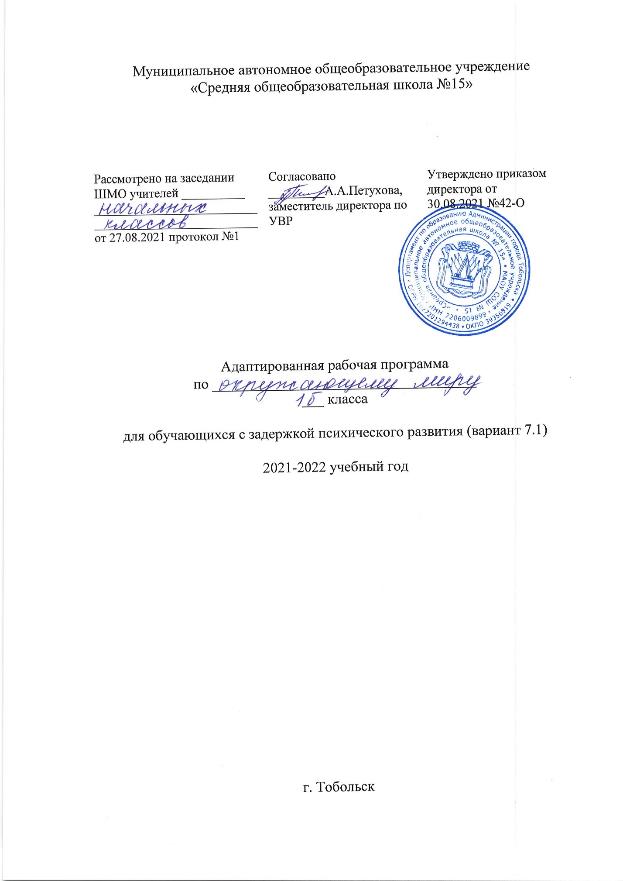       Пояснительная запискаАдаптированная рабочая программа по окружающему миру в 1 классе для обучающихся с ограниченными возможностями здоровья (ОВЗ), вариант 7.1, разработана на основе основополагающих документов современного Российского Образования.Адаптированная рабочая программа по окружающему миру ориентирована на использование учебно – методического комплекта по предмету:  Плешаков А. А. Окружающий мир. В 2-х частях, Издательство «Просвещение» Окружающий мир. 1 класс.Программа отражает содержание обучения предмету «Окружающий мир» с учетом особых образовательных потребностей обучающихся с ЗПР. Сущность специфических для варианта 7.1 образовательных потребностей в приложении к изучению предмета раскрывается в соответствующих разделах пояснительной записки, учитывается в распределении учебного содержания по годам обучения и в календарно-тематическом планировании.У обучающихся с ЗПР, которым рекомендовано обучение по варианту программы 7.1, мал запас дошкольных знаний и умений, недостаточен практический опыт, даже если они уже неоднократно встречались с теми или иными объектами и явлениями. Вместе с тем эмоциональная окрашенность большинства тем, изучаемых в рамках предмета, яркость иллюстраций учебников и пособий, возможность видеосопровождения и наличие компьютерных программ, которые можно использовать в качестве обучающих, делает этот учебный предмет потенциально привлекательным для детей.Цель учебного предмета «Окружающий мир» заключается в формировании начальных знаний о природе и обществе – предпосылок для изучения широкого спектра учебных предметов в основной школе.Задачи предмета: сформировать уважительное отношение к России, родному краю, своей семье, истории, культуре, природе нашей страны, её современной жизни; сформировать начальные знания о предметах и явлениях окружающего мира, заложить основы экологической грамотности, создать условия для усвоения элементарных правил нравственного поведения в мире природы и людей, норм здоровьесберегающего поведения в природной и социальной среде; способствовать усвоению простейших взаимосвязей и взаимозависимостей между миром живой и неживой природы, между деятельностью человека и происходящими изменениями в окружающей среде; развивать умение устанавливать и выявлять причинно-следственные связи в окружающем мире, прогнозировать простые последствия собственных действий и действий, совершаемых другими людьми, что происходит за счет развития познавательной деятельности обучающихся с ЗПР как основы компенсации, коррекции и профилактики усугубления имеющихся трудностей развития, обучения и социализации; способствовать и специально обучать переносу сформированных знаний и умений в новые ситуации взаимодействия с действительностью, их своевременной актуализации.В 1 классе обозначенные задачи конкретизируются следующим образом: формирование первоначальных знаний о Родине; ознакомление с понятием безопасного поведения; формирование представлений о многообразии растений и грибов, животном мире, основных потребностях растений и животных в тепле, свете, влаге, питании, что становится возможным только при наличии помощи в осмыслении и расширении контекста усваиваемых знаний, соотнесении их с практическими (жизненными) задачами; закрепление знаний о временах года и их основных признаках, сезонных изменениях и природных явлениях с обучением переносу сформированных знаний и умений в новые ситуации взаимодействия с действительностью; формирование любознательности, интереса к окружающему предметному и социальному миру, бережного отношения к нему, познавательной мотивации.- Овладение основными представлениями об окружающем мире;- Формирование умений использовать знания об окружающем мире для осмысленной и самостоятельной организации безопасной жизни в конкретных природных и климатических условиях;- Развитие активности, любознательности и разумной предприимчивости во взаимодействии с миром живой и неживой природы;- Формирование знаний о человеке;- Развитие представлений о себе и круге близких людей, осознание общности и различий с другими.- Овладение первоначальными представлениями о социальной жизни: профессиональных и социальных ролях людей, об истории своей большой и малой Родины.Общая характеристика и коррекционно-развивающее значение учебного предметаОбучение в 1 классе по варианту программы 7.1 во многом представляет собой коррекцию недостатков предшествующего развития и формирование устойчивых предпосылок для дальнейшего накопления и систематизации знаний об окружающем предметном и социальном мире.Результатом невыраженности познавательного интереса к окружающему предметному и социальному миру, а также перечисленных недостатков познавательной (аналитико-синтетической) деятельности становится малый объем знаний и представлений, их неточность, низкая дифференцированность. Поэтому учебный предмет «Окружающий мир» имеет основное значение для формирования сферы жизненной компетенции.Обучаясь в 1 классе, дети получают первый опыт систематизации и обобщения различных представлений о явлениях окружающего мира. Поэтому содержание учебного материала максимально приближено к практическому опыту их взаимодействия с окружающей природной и социальной действительностью. Учителю необходимо подбирать дидактический материал, ориентируясь на представленное в программе содержание.Все предметное содержание, предусмотренное программой, предполагает в первую очередь коррекционно-развивающий эффект.Формируется информационно-содержательный компонент познавательной деятельности, совершенствуется аналитико-синтетическая деятельность, улучшаются возможности связного высказывания.Таким образом, осуществляется накопление первоначальных знаний, умений, необходимых для успешного освоения дальнейшей программы обучения. Коррекционно-развивающее значение предмета обеспечивается организацией процесса обучения с учетом специфики усвоения знаний, умений и навыков обучающимися с ЗПР, пошаговым предъявлением материала, опорой на практический опыт и непосредственные впечатления, многократным повторением, обучением переносу усвоенных знаний в новые ситуации взаимодействия с действительностью, а также упрощением системы учебно-познавательных задач, решаемых в ходе обучения предмету.Учебный предмет «Окружающий мир» призван не только расширить кругозор обучающихся, он способствует их социализации за счет улучшения житейской компетентности, преодоления познавательной активности.Место предмета в учебном планеПредмет «Окружающий мир» является обязательным. На его реализацию в форме урока отводится 2 часа в неделю, итого 66 уроков в учебном году.Срок реализации адаптированной рабочей программы по окружающему миру – 1 годПланируемые результаты освоения учебного предмета «Окружающий мир»Личностные результаты: осознание себя как гражданина России, знающего и любящего ее природу и культуру; целостный взгляд на мир в единстве природы, народов и культур; представление о необходимости бережного, уважительного отношения к культуре разных народов России и народов мира, выступающей в разнообразных культурных формах семейных традиций; осознание преемственности от старшего поколения к младшему (традиции в семье); готовность к бережному и уважительному отношению к живой и неживой природе, окружающим людям; личностная ответственность за сохранность объектов природы, необходимых для будущего России; эстетические чувства, впечатления через восприятие природы в символических образах народного творчества; установка на здоровый образ жизни через формулирование правил оказания первой помощи, соблюдение личной гигиены, в том числе использование лучших семейных традиций здорового образа жизни народов своего края.- Овладение начальными навыками адаптации в динамично изменяющемся и развивающемся мире.- Принятие и освоение социальной роли обучающегося, развитие мотивов учебной деятельности и формирование личностного смысла учения.- Развитие самостоятельности и личной ответственности за свои поступки, в том числе в информационной деятельности, на основе представлений о нравственных нормах, социальной справедливости и свободе.- Развитие этических чувств, доброжелательности и эмоционально-нравственной отзывчивости, понимания и сопереживания чувствам других людей.- Развитие навыков сотрудничества со взрослыми и сверстниками разных социальных ситуациях, умения не создавать конфликтов и находить выходы из спорных ситуаций.- Формирование установки на безопасный, здоровый образ жизни, наличие мотивации к творческому труду, работе на результат, бережному отношению к материальным и духовным ценностям.Метапредметные результаты складываются из познавательных, регулятивных и коммуникативных универсальных учебных действий (УУД), которые в рамках изучения предмета «Окружающий мир» конкретизируются следующим образом.Познавательные УУД позволяют: анализировать и сравнивать объекты окружающего мира с выделением отличительных признаков и классифицировать их; устанавливать причинно-следственные связи между явлениями, объектами.- Овладение способностью принимать и сохранять цели и задачи учебной деятельности, поиска средств её осуществления;- Освоение способов решения проблем творческого и поискового характера;- Формирование умения планировать, контролировать и оценивать учебные действия в соответствии с поставленной задачей и условиями её реализации; определять наиболее эффективные способы достижения результата;- Формирование умения понимать причины успеха/неуспеха учебной деятельности и способности конструктивно действовать даже в ситуациях неуспеха;- Освоение начальных форм познавательной и личностной рефлексии;- Использование знаково-символических средств представления информации для создания моделей изучаемых объектов и процессов, схем решения учебных и практических задач;- Активное использование речевых средств и средств информационных и коммуникационных технологий (ИКТ) для решения коммуникативных и познавательных задач;- Использование различных способов поиска (в справочных источниках и открытом учебном информационном пространстве сетиИнтернет), сбора, обработки, анализа, организации, передачи интерпретации информации в соответствии с коммуникативными ипознавательными задачами и технологиями учебного предмета«Окружающий мир»;- Овладение логическими действиями сравнения, анализа, синтеза,обобщения, классификации по родовидовым признакам, установленияаналогий и причинно-следственных связей, построения рассуждений,отнесения к известным понятиям;- Готовность слушать собеседника и вести диалог; готовностьпризнавать возможность существования различных точек зрения иправа каждого иметь свою; излагать своё мнение и аргументировать своюточку зрения и оценку событий.- Определение общей цели и путей её достижения; умениедоговариваться о распределении функций и ролей в совместнойдеятельности; осуществлять взаимный контроль в совместнойдеятельности, адекватно оценивать собственное поведение и поведениеокружающих.- Овладение начальными сведениями о сущности и особенностяхобъектов, процессов и явлений действительности (природных, социальных,культурных, технических и др.) в соответствии с содержанием учебногопредмета «Окружающий мир».- Овладение базовыми предметными и межпредметнымипонятиями,отражающими существенные связи и отношения между объектами ипроцессами.- Умение работать в материальной и информационной среде начальногообщего образования (в том числе с учебными моделями) в соответствии ссодержанием учебного предмета «Окружающий мир».Регулятивные УУД позволяют: понимать учебную задачу, сформулированную самостоятельно и уточненную учителем; планировать своё высказывание (выстраивать последовательность предложений для раскрытия темы, приводить примеры);  фиксировать в конце урока удовлетворённость/ неудовлетворённость своей работой на уроке (с помощью средств, разработанных совместно с учителем); объективно относиться к своим успехам/неуспехам;планировать свои действия в течение урока; контролировать и корректировать свое поведение с учетом установленных правил; в сотрудничестве с учителем ставить новые учебные задачи.Коммуникативные УУД позволяют: формулировать ответы на вопросы; высказывать мотивированное, аргументированное суждение по теме урока; строить монологическое высказывание, владеть диалогической формой речи.Результаты формирования сферы жизненной компетенции в соответствии с ФГОС НОО обучающихся с ОВЗ и обучающихся с ЗПР должны проявиться в перечисленных ниже знаниях и умениях.Развитие адекватных представлений о собственных возможностях, о насущно необходимом жизнеобеспечении проявляется: в умении обратиться к учителю при затруднениях в учебном процессе, сформулировать запрос о специальной помощи; в умении использовать помощь взрослого для разрешения затруднения, давать адекватную обратную связь учителю: понимаю или не понимаю.- в умении учиться совместно с учителем и другими учениками давать эмоциональную оценку деятельности класса на уроке.Овладение социально-бытовыми умениями, используемыми в повседневной жизни,проявляется в расширении представлений об устройстве домашней жизни, разнообразии повседневных бытовых дел, понимании предназначения окружающих в быту предметов и вещей.Способность к осмыслению и дифференциации картины мира, ее пространственно-временной организации проявляется: в расширении и обогащении опыта реального взаимодействия обучающегося с бытовым окружением, миром природных явлений и вещей, расширении адекватных представлений об опасности и безопасности; в адекватности бытового поведения обучающегося с точки зрения опасности (безопасности) для себя и для окружающих; сохранности окружающей предметной и природной среды; в расширении и накоплении знакомых и разнообразно освоенных мест за пределами дома и школы: двора, дачи, леса, парка, речки, городских и загородных достопримечательностей и других; в расширении представлений о целостной и подробной картине мира, упорядоченной в пространстве и времени, адекватных возрасту ребёнка; в умении накапливать личные впечатления, связанные с явлениями окружающего мира; в умении устанавливать взаимосвязь между природным порядком и ходом собственной жизни в семье и в школе; в развитии любознательности, наблюдательности, способности замечать новое, задавать вопросы;  в накоплении опыта освоения нового при помощи экскурсий и путешествий;в развитии активности во взаимодействии с миром, понимании собственной результативности; в умении передать свои впечатления, соображения, умозаключения так, чтобы быть понятым другим человеком.Предметные результаты:- Понимание особой роли России в мировой истории, воспитание чувства гордости за национальные свершения, открытия, победы.- Сформированность уважительного отношения к России, родному краю, своей семье, истории, культуре, природе нашей страны, её современной жизни.- Осознание целостности окружающего мира, освоение основ экологической грамотности, элементарных правил нравственного поведения в мире природы и людей, норм здоровьесберегающего поведения в природной и социальной среде.- Освоение доступных способов изучения природы и общества (наблюдение, запись, измерение, опыт, сравнение, классификация и др. с получением информации из семейных архивов, от окружающих людей, в открытом информационном пространстве).- Развитие навыков устанавливать и выявлять причинно-следственные связи в окружающем мире.Содержание учебного предмета «Окружающий мир»1 класс (66 ч)Введение. Задавайте вопросы! (1 ч)      Мир вокруг нас, его многообразие. Учимся задавать вопросы об окружающем мире. Наша школа. Дорога от дома до школы.
      Экскурсии: знакомство со школой; знакомство с дорогой от дома до школы и правилами безопасности в пути.Что и кто? (20 ч)      Что можно увидеть на небе днем и ночью. Солнце, его форма. Облака, их состав. Красота и причудливость облаков. Луна и звезды. Созвездие Большая Медведица.
      Что можно увидеть под ногами. Камни, их разнообразие (форма, размер, цвет) и красота. Гранит, кремень, известняк.
      Что растет на подоконнике и клумбе. Знакомство с отдельными представителями комнатных растений и растений цветника (по выбору учителя).
      Что это за дерево. Распознавание деревьев своей местности по листьям. Летняя и осенняя окраска листьев. Сосна и ель, их различение по общему виду, хвоинкам, шишкам.
      Части растения: корень, стебель, лист, цветок, плод с семенами. Знакомство с разнообразием плодов и семян.
      Кто такие насекомые, рыбы, птицы, звери. Знакомство с разнообразием животных, их внешним строением.
      Что окружает нас дома. Разнообразие и назначение предметов домашнего обихода. Компьютер, его части и назначение.
      Обучение безопасному обращению с вещами, компьютером, домашними животными. Важнейшие дорожные знаки, сигналы светофора, правила перехода улицы.
      Наша Родина — Россия. Природа, города, народы России (на примерах по выбору учителя). Знакомство с государственными символами России: флагом, гербом, гимном. Наш город (село) — часть большой страны.
      Планета Земля, ее форма. Глобус — модель Земли. Суша и вода на Земле. Изображение нашей страны на глобусе.Экскурсии: Что у нас под ногами? Знакомство с растениями цветника.
      Практические работы: знакомство с разнообразием камней; знакомство с комнатными растениями и растениями цветника, их распознавание с помощью атласа-определителя; знакомство с лиственными деревьями ближайшего природного окружения, их распознавание по листьям; сравнительное исследование сосны и ели (по общему виду, хвоинкам, шишкам); знакомство с компьютером, простейшие приемы работы с ним; знакомство с глобусом.Как, откуда и куда?(12 ч)      Река и море. Куда текут реки. Пресная и соленая вода. Путь воды в наш дом. Канализация и очистные сооружения.
      Роль электричества в быту. Откуда в наш дом приходит электричество. Правила безопасного обращения с электроприборами. Сборка простейшей электрической цепи (по усмотрению учителя).
      Изучение свойств снега и льда. Откуда берутся снег и лед.
      Как живут растения и животные. Знакомство с признаками живого и условиями, необходимыми для жизни организмов. Простейшие правила ухода за комнатными растениями, кошкой, собакой. Птицы, прилетающие к кормушке. Забота о птицах зимой.
      Как путешествует письмо. Откуда берутся хорошо известные детям продукты питания, например шоколад, изюм, мед и др. (по усмотрению учителя).
      Откуда берутся бытовой мусор и вещества, загрязняющие окружающую среду. Как сделать Землю чище.
      Практические работы: сборка простейшей электрической цепи; изучение свойств снега и льда; отработка простейших приемов ухода за комнатными растениями; изготовление простейшей кормушки для птиц.Где и когда? (11 час)      Представление о времени. Настоящее, прошлое, будущее. Дни недели и времена года.
      Холодные и жаркие районы Земли.
      Перелетные птицы. Где они зимуют и как ученые узнали об этом.
      Представление о далеком прошлом Земли. Динозавры — удивительные животные прошлого. Как ученые изучают динозавров.
      Одежда людей в прошлом и теперь.
      История велосипеда, его устройство. Велосипед в твоей жизни. Правила безопасного обращения с велосипедом.
      Профессии взрослых Кем ты хочешь стать. Каким может быть окружающий мир в будущем. Зависит ли это от тебя.Почему и зачем? (21 час)Солнце — ближайшая к Земле звезда. Форма и размеры звезд. Созвездие Льва. Луна — естественный спутник Земли. Почему на Луне не живут люди.
      Почему идет дождь и дует ветер. Роль дождя и ветра в жизни растений, животных, человека.
      Звуки окружающего мира. Почему бывает эхо. Как беречь уши.
      Цвета радуги. Почему радуга разноцветная.
      Объяснение названий растений и животных, например медуница, недотрога, жук-носорог и др. (по усмотрению учителя). Что эти названия рассказывают о своих хозяевах.
      Почему в лесу нужно соблюдать тишину. Почему не нужно рвать цветы и ловить бабочек.
      Разнообразие овощей и фруктов. Витамины. Почему овощи и фрукты перед едой надо мыть. Почему нужно чистить зубы и мыть руки.
      Зачем мы спим ночью. Правила подготовки ко сну.
      Зачем нужны автомобили. Устройство автомобиля. Автомобили в прошлом и теперь. Какими могут быть автомобили будущего.
      Поезд и железная дорога. Поезда метро, пригородные поезда, поезда дальнего следования.
      Назначение самолетов. Устройство самолета. Самолеты в прошлом и теперь.
      Назначение судов. Устройство судна. Спасательные средства на корабле.
      Зачем летают в космос. Искусственные спутники Земли, их назначение. Космические станции.
      Экология — наука, которая учит нас бережно относиться к окружающему миру, к своей планете. 22 апреля — День Земли.
      Практическая работа: простейшие правила гигиены (чистка зубов, мытье рук и др.).Заключение. (1 час)Тематическое планирование учебного предмета «Окружающий мир»                                                                            1 классМатериально-техническое обеспечение образовательного процесса1. Окружающий мир. 1 класс. Учебник в 2-х ч. / Плешаков А.А. - М.: Просвещение, 2017.2. Окружающий мир. 1 класс. Рабочая тетрадь в 2-х ч. / Плешаков А.А. - М.: Просвещение, 2021.3. Электронное приложение к учебнику ≪Окружающий мир≫, 1 класс (Диск СD-RОМ), автор А.А. Плешаков.4. От земли до неба: Атлас-определитель для начальной школы / Плешаков А.А. - М.:Просвещение, 2012. Электронное приложение.5. Таблицы, географические, физические карты России, природных зон.6. Компьютер.7. Телевизор.№ п/пТемаКоличество часов1.Задавайте вопросы!12.Раздел «Что и кто?203.Как, откуда и куда?124.Где и когда?115.Почему и зачем?216Заключение1Итого:66